Докладпо теме«Особенности организации деятельности детей и подростков в детском оздоровительном лагере»Реденко Натальи Васильевны,педагог дополнительного образования МАУДО «ДДТ»ст. Староминская, Краснодарский крайВведениеГлава I. Организация деятельности детей в детских оздоровительных лагерях.1.1. Актуальность детского оздоровительного лагеря.1.2. Детский оздоровительный лагерь как форма организации досуга детей и подростков.1.3. Нормативно-правовое обеспечение работы детских оздоровительных лагерей.Глава II. Изучение особенностей организации деятельности детского оздоровительного лагеря с дневным пребыванием на базе дома детского творчества ст. Староминская.2.1 Организация и методы исследования.2.2 Анализ результатов и выводы.Заключение.Библиография.ВВЕДЕНИЕ    Летние каникулы для школьников - это восстановление здоровья, и развитие творческого потенциала, и совершенствование личностных возможностей, и приобщение к культурным и образовательным ценностям, и вхождение в систему новых социальных связей, и воплощение собственных планов, и удовлетворение индивидуальных интересов в личностно значимых сферах деятельности.   Одна из наиболее распространенных форм летнего отдыха детей, подростков и юношества являются детские оздоровительные лагеря. Летний лагерь является, с одной стороны, формой организации свободного времени детей разного возраста, пола и уровня развития, с другой - пространством для оздоровления, развития художественного, технического, социального творчества ребенка.     В детских оздоровительных лагерях существует множество форм и видов досуговой  деятельности, направленных на развитие тех или иных способностей и навыков школьников.   Организация отдыха, оздоровления и занятости детей и подростков была исследована Н.И.Никитиной, М.Е. Сысоевой, Н.Ф. Дик и другими.    Объект исследования – творческое и спортивное  воспитание школьников в детском оздоровительном лагере на базе детского дома творчества.    Предмет исследования – процесс организации деятельности детского оздоровительного лагеря.Цель: изучение специфики организации деятельности детей в детском оздоровительном лагере учреждений дополнительного образования.Задачи:1.Изучить и проанализировать специализированную литературу и другие источники информации по данному вопросу.2.Рассмотреть организацию деятельности детей в детском оздоровительном лагере на базе дома детского творчества.3. Определить характерные особенности функционирования детского оздоровительного лагеря.4. Сформулировать цели, задачи и основные направления деятельности детского оздоровительного лагеря.Гипотеза: деятельность детского оздоровительного лагеря в  доме детского творчества предусматривает создание условий для разностороннего развития интеллектуальных, спортивных, творческих, художественных и социальных способностей школьников, их практическую   реализацию  в учебно-воспитательном процессе.База исследования:Работа проводилась на базе МАОУ ДОД  «Дом детского творчества» ст. Староминская.    Фактическим материалом для выполнения работы стали литературные источники и исследовательские материалы по теме исследования. Для получения исследовательского материала  была разработана программа: «Целевая программа социальной адаптации личности и организации летнего отдыха и оздоровления  детей и подростков «Лето-это маленькая жизнь», анкеты.    В процессе работы применялись следующие методы исследования: теоретические – анализ литературных документов и других источников информации, синтез, классификация, обобщение; эмпирические - анкетирование, тестирование, наблюдение, методы математической обработки данных.    В связи с небольшим количеством времени за одну лагерную смену проанализированные данные нельзя считать полными и репрезентативными. В перспективе возможно проведение таких исследований в других учреждениях  дополнительного образования  Староминского района.    Работа состоит из введения, двух глав, заключения, библиографии и приложений.    Данная работа представляет значимость для классных руководителей, работников детских оздоровительных лагерей, а так же педагогов дополнительного образования.Глава I. Организация деятельности детей в детских оздоровительных лагерях.1.1. Актуальность детского оздоровительного лагеря.    Первые лагеря для активного отдыха детей были созданы в 20-е годы XX века. В советское время пионерские лагеря позволяли большей части детей страны отдыхать вне дома. Учителя во время школьных каникул обеспечивали воспитательную, образовательную и идеологическую работу.В конце 80-х годов XX века в период реорганизации пионерии большинство лагерей прекратило свое существование, так как оказалось невозможным их финансирование. Тем не менее, некоторые предприятия нашли способы материально обеспечить свои лагеря и сохранить воспитательно-педагогическую линию работы во время оздоровительного отдыха.     Сегодня принято называть лагеря по-разному: летний – загородный – детский – оздоровительный – спортивный – досуговый – комплекс – площадка – центр – дача – городок (24; 16).     За многие десятилетия в нашей стране и за ее пределами накопился самый разнообразный опыт организации летнего отдыха детей. Выделим две тенденции, два противоположных подхода к деятельности в этом направлении. В одном случае взрослые считают своим долгом создать условия для детского досуга, игровые площадки, целые городки, бассейны, солярии, автодромы, ипподромы, компьютерные центры и средневековые замки. Но при подобной организации взрослые уважительно относятся к свободе выбора ребенка к самостоятельности его решений и поступков. Ему предлагают, но не настаивают, советуют, но не заставляют. Разрешается почти все, что не вредит детскому здоровью.    Есть другой подход. Он предполагает не потребление созданных чужими руками удовольствий, а пробуждение стремления к собственной разнообразной деятельности. Ребенок сам сознает радость игры и общения.По мнению  Е.Е. Кравцовой, решение подобных задач в детских оздоровительных лагерях, возможно в связи с тем, что: на протяжении всей смены дети находятся под наблюдением педагогов, в кругу сверстников; форма лагерной смены предполагает соблюдение дисциплины и установленных норм жизни, что является образцом для следования им после окончания лагерной смены; есть возможность развития способностей детей в рамках и за рамками сферы одаренности в сочетании с формированием рефлексивной позиции; в лагере есть возможность укрепления здоровья и физического развития детей; детские оздоровительные лагеря имеют преимущества для организации личностного и предметного общения между самими подростками и между ними и взрослыми; взаимоотношения с подростками в лагере строятся как с равными.Развитие способностей детей традиционно проходит в  школах с углубленным изучением отдельных предметов; и конечно же в учреждениях дополнительного образования - хореографических, музыкальных, художественных, спортивных школах, студиях и т.д. Потому что, дом детского творчества – это особая среда, в которой осуществляется формирование ценностей, норм, правил человеческого общества. Это мастерская детского успеха. Ребята приходят в  ДДТ по желанию, занимаются с удовольствием и интересом, приводят своих друзей и одноклассников. И задача педагога – сохранить это желание и развить творческие способности каждого ребенка. Ведь любой ребенок может многое, если в него поверить и помочь раскрыть свои возможности.Цель воспитательной работы Дома творчества: становление и развитие качеств личности на основе нравственных ценностей, направленное на формирование активной жизненной позиции.Основные задачи воспитательной работы:Формирование у обучающихся межличностных отношений, толерантности, навыков самообразования. Создание условий для физического, интеллектуального, нравственного и духовного развития детей. Повышение социальной активности обучающихся, их самостоятельности и ответственности в организации жизни детского объединения и социума. Развитие общей культуры обучающихся через приобщение к русской национальной культуре, обычаям и традициям.В основе воспитательной работы Дома творчества лежит совместная творческая деятельность детей и педагогов по различным направлениям. Основной составляющей воспитательной работы является участие объединения во всех массовых мероприятиях Дома творчества. Это позволяет четко определить место коллектива в общей системе учебно-воспитательного процесса.Также существует и другая форма работы развития творческих возможностей школьников, а именно профильные (многопрофильные) смены на базе детского оздоровительного лагеря, которая проводятся уже более 15 лет в рамках проекта «Город мастеров».В детском оздоровительном лагере, решается целый ряд организационных и психолого-педагогических задач:- стимулирование развития творческих способностей;- формирование учебной мотивации и мотивации успеха;- создание эвристической развивающей среды, обеспечивающей развитие того или иного вида творческих и спортивных способностей ребенка;- развитие у детей способности к самооценке.1.2. Детский оздоровительный лагерь как форма организации досуга детей и подростков.    Детский оздоровительный лагерь является внешкольным учреждением для детей в возрасте от 6 до 14 лет. Лагерь существует для организации отдыха детей и их оздоровления. Согласно ФЗ "Об основных гарантиях прав ребенка в Российской Федерации" от 21.12.04.№ 170 ФЗ. Отдых детей и их оздоровление – это " совокупность мероприятий, обеспечивающих развитие творческого потенциала детей, охрану и укрепление их здоровья, профилактику заболеваний у детей, занятие их физической культурой, спортом и туризмом, формирование у детей навыков здорового образа жизни, соблюдение ими режима питания и жизнедеятельности в благоприятной окружающей среде при выполнении санитарно-гигиенических и санитарно-эпидемиологических требований".  Данным законом определен статус детских оздоровительных учреждений – это "организация отдыха детей и их оздоровление - детские оздоровительные лагеря  (загородные оздоровительные лагеря, лагеря дневного пребывания и другие), специализированные (профильные) лагеря, (спортивно-оздоровительные лагеря, оборонно-спортивные лагеря, туристические лагеря, лагеря труда и отдыха, эколого-биологические лагеря, технические лагеря, краеведческие и другие лагеря), оздоровительные центры, базы и комплексы, иные организации независимо от организационно- правовых форм и форм собственности, основная деятельность которых направлена на реализацию услуг по обеспечению отдыха детей и их оздоровления" [12].    Для того чтобы определить особенности организации деятельности детского оздоровительного лагеря на базе ДДТ нам необходимо понять, что представляют собой типы детских лагерей, ведь деятельность лагеря при доме творчества строится по тем же принципам.В настоящее время существует множество типов детских лагерей:Лагерь отдыха. Располагаются на базе школ, лицеев и учреждений дополнительного образования. Напоминают детский сад для взрослых детей. Утром родители отводят ребенка в лагерь, а вечером забирают домой. Только, в отличие от дошкольного учреждения, в городских лагерях днем не спят. Еще одна разница – отсутствие уроков, строгой дисциплины и насыщенная культурная программа. В группах (отрядах) около 20-30 человек одного возраста. В течение дня дети занимаются в различных кружках, секциях, гуляют на школьной площадке, ездят на экскурсии.Санаторные лагеря. Программы включают оздоровительные упражнения, спортивные игры, купание, закаливание и т. д. Здесь не планируются грандиозные развлекательные мероприятия, основное внимание педагогов направлено на утверждение здорового образа жизни детей и подростков.Такие лагеря располагаются на базе медицинских центров, специализированных училищ или школ, расположенных вблизи поликлиник. Условия пребывания в таких лагерях направлены в основном на общее оздоровление детей и профилактику различных заболеваний. Поскольку важнейшей задачей является оздоровление, то воспитательные мероприятия планируются ограниченно. Стандартная программа медицинских услуг включает в себя массаж, ЛФК, фито-коктейли, лор-процедуры, физиотерапию, лазеротерапию, лечебные ванны. В оздоровительных лагерях детей делят на группы по возрасту и по состоянию здоровья. Для оформления в лагерь ребенка необходимо принести из поликлиники выписку из медицинской карты и справку от участкового врача или профильного специалиста (если ребенок стоит у него на учете). В начале смены малыша осматривает врач и составляет для него индивидуальную программу оздоровления.Загородные центры. В этих лагерях ребенку помогают решить его психологические проблемы. Здесь предусмотрено создание атмосферы безопасности для ребенка, выявление его проблем, предусмотрен поиск способов их решения. Для этого создаются микрогруппы, организуются успокаивающие прогулки и беседы.Трудовой лагерь. Большинство таких лагерей расположены на базе общеобразовательных школ. Дети заняты работой на пришкольном участке – прополкой и поливом газонов, посадкой растений, окапыванием деревьев и кустарников, ремонтом школьной мебели и другими полезными для учебного учреждения делами. Некоторые лагеря заключают договора с различными организациями, испытывающими необходимость в сезонной работе. В областных городах детей возят трудиться на поля (пропалывать и собирать урожай). В крупных городах детский труд часто используется на различных заводах и производственных предприятиях – школьники занимаются сортировкой, упаковкой продукции, уборкой офисов, мытьем окон и другой неквалифицированной работой. В трудовых лагерях установлен следующий распорядок дня: в первой половине дня – до обеда – школьники трудятся (не более 4-х часов в сутки), а во второй половине – после обеда – начинается культурно-развлекательная программа. По итогам работы (еженедельно или в конце смены) дети получают зарплату – от 400 до 2000 рублей за смену.Обучающий лагерь. Обучающие лагеря бывают трех видов: для неуспевающих по школьной программе учеников, для детей, желающих получить дополнительные знания (языковые, исторические, математические), и для старшеклассников, которым предстоит определяться с выбором ВУЗа и будущей специальности (маркетинговые, бизнес-школы). В обучающих лагерях у детей в день проходит 2-3 урока, но, в отличие от школьных занятий, на них атмосфера отличается от школьной своей неформальностью. Закрепление знаний и воспитательная работа осуществляется в процессе различных игр, театрализованных представлений или экскурсий в специализированные музеи. Поэтому домашних заданий в обучающих лагерях не задают.Профильные лагеря. Здесь устраиваются массовые представления, дискотеки, работают различные кружки, секции, студии, проходят систематические репетиции, просмотры, конкурсных программ, выступления. Основная роль в таком лагере отводится массовикам-затейникам, руководителям кружков, режиссерам.  На время школьных каникул большинство детских секций и кружков закрывается – подразумевается, что дети на лето уезжают отдыхать. В результате оставшимся в городе школьникам совершенно нечем заняться. Профильные лагеря отчасти решают эту проблему. Они работают на базе различных секций и досуговых центров (художественный, автомобильный, военно-патриотический, фото, химический, экологический, музыкальный и др.). В профильных лагерях детей делят на группы не по возрасту, а по увлечениям и уровню подготовки. Если ребенок в течение года посещал какой-то кружок, то на время каникул можно не прекращать заниматься любимым делом. А если в течение года времени на получение дополнительного образования не было, то в городском лагере можно наверстать упущенное.Спортивный лагерь. Основной задачей данного типа учреждений является физическое развитие детей. Спортивные лагеря условно делятся на две группы: для ребят, серьезно занимающихся определенным видом спорта (как правило, располагаются на базе секций и спортивных школ), и направленные на общее физическое развитие детей (на базе обычных школ). При зачислении в лагерь отпускников-учеников делят на группы не только по возрасту, но и по уровню физической подготовки (подготовленные и новички).Религиозный лагерь. У Русской православной церкви есть несколько лагерей дневного пребывания в различных городах России (в Москве городских православных лагерей нет). А у еврейской общины, напротив, практически во всех городах на лето намечена бурная жизнь – уже не первый год там работает «Детская демократическая страна». Узнать о месторасположении ближайшего лагеря можно в церкви или воскресной школе. В подобных лагерях основным акцентом в воспитательной работе является закрепление изученных духовных законов и знакомство с новыми. Особенностью является выбор игр, опирающихся на духовные традиции.Лагеря с дневным пребыванием детей. Подобные лагеря организуются с целью развития, оздоровления и отдыха детей по месту жительства.Помимо традиционных направлений появились и новые тенденции в организации летнего отдыха детей, которые наиболее ярко выразились сегодня в создании региональных социально-педагогических программ: поддержка талантливых  детей и подростков; организация активного отдыха детей с девиантным поведением; патриотическое воспитание. Также организуются семейные лагеря, плавучие лагеря, лагеря инспекторов дорожного движения, хореографов, лагеря детских общественных организаций (скаутов, пионеров); летние мастер – школы, профилактические летние лагеря и смены, исторические лагеря, лагеря народных ремесел, фольклора, детские площадки, летние центры детских общественных организаций.Целями организации воспитательной деятельности с детьми в конкретном макрорайоне (города, поселка, села) в зависимости от условий (кадровых, наличия материальной базы, сети образовательных учреждений) и типа лагеря могут быть:социально-педагогическая защита детей;предотвращение межличностных конфликтов, формирование позитивныхотношений между людьми, развитие способностей и интересов личности, защита ее прав;формирование и развитие личностных качеств детей, необходимых дляпозитивной жизнедеятельности;увеличение степени самостоятельности детей и подростков, их   способности контролировать свою жизнь, более эффективно разрешать возникающие проблемы;создание условий, в которых дети и подростки могут максимально  проявить свои потенциальные возможности;адаптация или реадаптация детей в обществе;компенсация дефицита общения в школе, семье, в среде сверстников;дополнительное образование, получаемое в соответствии с их  жизненными планами и интересами.Таким образом, можно отметить, что цели организации воспитательной работы в лагере весьма разнообразны.    Базовыми учреждениями системы образования для организации работы лагеря по месту жительства традиционно являются школы и учреждениядополнительного образования детей, включая подростковые клубы по месту жительства, центры, дома и дворцы детского и юношеского творчества, станции юных туристов, техников, спортивные детско-юношеские школы и др.       Значительный спектр воспитательной деятельности по месту жительства в настоящее время могут взять на себя другие учреждения: социальной реабилитации, медико-психолого-педагогические службы микрорайона; центры социально-психологической помощи детям, семье и молодежи; центры экстренной психологической помощи по телефону; социально-реабилитационные центры для подростков и молодежи и др.[15].     Основные виды услуг, предоставляемых детям в учреждениях отдыха и оздоровления:услуги, обеспечивающие нормальную жизнедеятельность детей;медицинские услуги, обеспечивающие охрану здоровья, своевременное оказание медицинской помощи, профилактику заболеваний и формирование навыков здорового образа жизни детей, контроль за соблюдением санитарно-гигиенических и противоэпидемических требований;педагогические услуги, направленные на повышение интеллектуального уровня детей, расширение их кругозора, углубление знаний, формирование умений и навыков, развитие творческого потенциала;психологические услуги, направленные на улучшение психического состояния детей и их адаптацию к окружающей среде жизнеобитания;правовые услуги, направленные на оказание детям и их родителям (законным представителям) юридической помощи, защиту своих законных прав и интересов;услуги по оказанию культурно-оздоровительной деятельности, обеспечивающие разумное и полезное проведение детьми свободного времени, их духовно-нравственное развитие, приобщение к ценностям культуры и искусства;услуги в сфере физической культуры, спорта, туризма, краеведения, экскурсий, направленные на физическое развитие, укрепление здоровья и закаливание организма детей;информационные услуги, направленные на предоставление достоверной информации об имеющейся сети учреждений отдыха и оздоровления детей и о каждом конкретном учреждении;Таким образом, мы можем отметить, что в настоящее время существуетдостаточно много типов детских оздоровительных лагерей, предоставляющих детям различные виды услуг1.3. Нормативно-правовое обеспечение работы детских оздоровительных лагерей.    Организация отдыха, оздоровления и занятости детей в каникулярное время - одна из важных задач не только педагогов и родителей, но и сотрудников муниципальных органов власти. По утверждению С.Н. Апатенко, директора Департамента государственной политики, воспитания и социальной защиты детей Министерства образования и науки России, нормативно-правовую основу функционирования системы отдыха и оздоровления детей составляют более 20 законодательных актов [14, с.6].    Федеральным законом «О внесении изменений в Федеральный закон «Об основных гарантиях прав ребенка в Российской Федерации» от 24.07.98 № 124-ФЗ [приложение № 1] закреплен правовой статус системы отдыха и оздоровления детей в Российской Федерации" - этот закон законодательно закрепил понятие отдых и оздоровление детей [12].     Система управления сферой отдыха и оздоровления детей регламентируется федеральными целевыми программами, ежегодными постановлениями и распоряжениями Правительства РФ, региональными законодательными актами и постановлениями глав администраций субъектов Российской Федерации, региональными программами, ведомственными актами. Координатором на федеральном уровне является Министерство здравоохранения и социального развития России. Министерство образования и науки России и подведомственные ему Российский образовательный надзор и Российское образование выступают в качестве соисполнителей программ.В компетенцию системы образования входит:развитие собственной сети учреждений (организаций) отдыха и оздоровления детей;создание на базе образовательных учреждений смен лагерей: труда и отдыха, профильных, лагерей с дневным пребыванием обучающихся и т.д.;кадровое, методическое обеспечение сферы отдыха и оздоровления детей;организация занятости подростков по месту жительства в системе учреждений органов по делам молодежи;развитие различных форм детско-юношеского туризма и спорта.    Деятельность системы образования по организации каникулярного отдыха и оздоровления регулируется Приказом Министерство образования России «Об утверждении порядка проведения смен профильных лагерей, с дневным пребыванием, лагерей труда и отдыха» от 13.07.01 № 2688.  Приказом Министерства образования России от 29.03.93 № 113, определяющим порядок и условия привлечения педагогических и других работников для работы в оздоровительных лагерях, летних оздоровительных дошкольных учреждениях, по проведению туристских походов, экспедиций, экскурсий и оплаты их труда, Приказом Министерства образования РСФСР – «Об утверждении нормативных документов по туристско-краеведческой деятельности» от 13.07.92 № 293, Типовым положением об учреждении дополнительного образования детей (утверждено Постановлением Правительства РФ от 7.03.95 № 233 с замечаниями и дополнениями, утвержденными постановлением Правительства РФ от 22.02.97 № 212) .     Вместе с тем, по мнению С.Н. Апатенко, в правовом обеспечении системы отдыха и оздоровления детей существуют проблемы, требующие консолидации усилий различных ведомств [14, с.8].    В соответствии с Федеральным законом «Об общих принципах местного самоуправления в Российской Федерации» от 6.10.03 № 131-ФЗ организация отдыха детей в каникулярное время отнесена к компетенции муниципального района, однако это не означает, что решение данных вопросов полностью ложится на плечи муниципальных образований. В Федеральном законе от 24.07.98 № 124 -ФЗ законодательно закреплено, что органы государственной власти Российской Федерации, органы государственной власти субъектов Российской Федерации, органы местного самоуправления в пределах своих полномочий осуществляют мероприятия по обеспечению прав детей на отдых и оздоровление [15].    В целях обеспечения прав детей на отдых, сохранения инфраструктуры отдыха детей, С.Н. Апатенко предлагает «разработку регионального законодательства, принятие соответствующих региональных целевых программ, позволяющих сохранить существующую систему детского отдыха и оздоровления, оказать поддержку учреждениям отдыха и оздоровления, не допустить перепрофилирования объектов отдыха и оздоровления детей (в первую очередь, загородных детских оздоровительных лагерей), развить сеть таких учреждений» [14, с.9].     Большое значение в организации занятости и летнего отдыха детей в каникулярное время играют детские оздоровительные лагеря.Решение задач организации жизни детей в оздоровительном лагере регламентируют:«Конвенция о правах ребенка» (1989 г.) ;«Всемирная декларация об обеспечении выживания, защиты и развития детей» (1990 г.).Идеи выживания, укрепления здоровья, образования детей рассматриваются в единстве и составляют основу концепции летнего отдыха детей и подростков.Рассмотрим нормативно-правовое обеспечение работы детских оздоровительных лагерей на примере лагеря с дневным пребыванием детей ].    Нормативно-правовое обеспечение имеет два направления: связанное с организацией деятельности и организацией воспитательно-оздоровительного процесса в лагере:Организационные документы:Приказ о создании лагеря (на основании постановления главы администрации района (города).Положение о лагере.Штатное расписание.Приказ о распределении обязанностей между администрацией лагеря.Должностные инструкции.Правила внутреннего трудового распорядка в лагере.Документы по охране жизни и здоровья детей, технике безопасности (инструкции, журнал).Акт приема и сдачи лагеря.Финансово-бухгалтерские документы.График работы сотрудников лагеря.Приказы о выходных, замене, поощрениях и взысканиях и т.д.Санитарные книжки сотрудников лагеря.Нормативные акты вышестоящих организаций.Документы, регламентирующие воспитательно-оздоровительный процесс:Программа работы лагеря.План-сетка воспитательно-оздоровительной работы лагеря на весь период (18—21 день).Режим работы лагеря.Календарный план вожатых и воспитателей.Журнал (списки) детей.    Таким образом, можно отметить, что детский оздоровительный лагерь на базе МАОУ ДОД «»ДДТ» руководствуется в своей работе теми же нормативно-правовыми документами, что и лагеря  других учреждений дополнительного образования детей. Законодательная база, которая касается работы детского оздоровительного лагеря на базе ДДТ, в основном разрабатывается на региональном и муниципальном уровне.    Основной отличительной особенностью является то, что помимо названных нормативно-правовых актов, работа детского оздоровительного лагеря строится в соответствии с действующим Уставом учреждения,  на базе которого формируется лагерь, и также законами: «Основы законодательства Российской Федерации об охране здоровья граждан» от 22.07.01993 г. № 5487 – 1;«Об основах системы профилактики безнадзорности и правонарушений несовершеннолетних» от 24.06.1999 г. № 120 –ФЗ;1.4. Особенности работы детского оздоровительного лагеря с дневным пребыванием на базе МАУДО  «ДДТ»   ст. Староминская.    Детский оздоровительный лагерь имеет свою специфику, дающую ему определенные преимущества перед другими формами и средствами работы.Прежде всего они в том, что обстановка сильно отличается от привычной домашней обстановки. Это выражается, во-первых, именно здесь ребята более тесно взаимодействуют со своими взрослыми наставниками, между ними быстрее возникает «зона доверия». В-вторых, дети приобщаются к здоровому и безопасному образу жизни - в естественных условиях социальной и природной среды. В-третьих, ребята активно общаются с природой, что способствует укреплению их здоровья и повышению уровня экологической культуры. В-четвертых, отдых, развлечения и всевозможные хобби детей дают им возможность восстановить свои физические и душевные силы, заняться интересным делом. [8, с. 5]. Все это помогает развить новые навыки, раскрыть потенциал своей личности.    На сегодняшний день существует большое разнообразие лагерей как по имущественной принадлежности, юридическому статусу, организационной структуре, так и по содержанию деятельности, обеспечивающие каждому право выбора собственной стратегии дополнительного образования. Наличие достаточно большого числа видов деятельности, возможность их свободного выбора и составление индивидуальной программы в сочетании с четким определением количества обязательных занятий и распорядка их посещения создают удачную комбинацию индивидуального и коллективного подхода в организации образовательно-воспитательного процесса.    Ориентация на интересы ребенка, сегодня одна из важных черт детского оздоровительного лагеря. Детский лагерь создает благоприятные условия для самосовершенствования и самореализации личности. Все больший вес и влияние на деятельность детских загородных лагерей, как учреждений дополнительного образования страны, приобретает гуманистическая психология. Уважение к личности ребенка, к его внутреннему миру, признание его права быть самим собой, создание условий для развития его способностей, удовлетворения индивидуальных нужд и потребностей, самореализации - все это характеризует детский оздоровительный лагерь гуманистической ориентации. Такой лагерь предоставляет выбор направления и темпа развития каждому подростку и путей удовлетворения его новых актуализирующихся потребностей.    Для организации деятельности детских оздоровительных лагерей приоритетны следующие положения:детские оздоровительные лагеря являются частью социальной среды, в которой дети реализуют свои возможности, потребности в индивидуальной, физической и социальной компенсации;в основе деятельности детского оздоровительного лагеря лежат принципы массовости и общедоступности мероприятий по интересам; развития творчества и самодеятельности, социально значимой направленности деятельности; единства оздоровительной и воспитательной работы с детьми; взаимосвязи с семьей и социальной средой;детские оздоровительные лагеря характеризуют предметно-практическую деятельность, конкретные жизненные ситуации, которые помогают познать ребенка, выстроить отношения между детьми, детьми и взрослыми.При правильно организованной деятельности детский оздоровительный лагерь располагает благоприятной атмосферой для самопознания и самовоспитания, что обусловлено рядом особенностей.    В условиях лагеря могут быть организованы все ведущие виды деятельности (коммуникативная, спортивная, трудовая, познавательная, эстетическая, художественно-творческая, образовательная) .Взаимодействие детей в лагере носит нетрадиционный характер по содержанию и форме включения их в те или иные сферы деятельности, что способствует проявлению инициативы и субъектной активности. Происходит постоянный самоанализ происходящего в лагере, в том числе и участия каждого ребенка в его жизни.     Должна быть создана обстановка, при которой каждый ребенок ощущает сопричастность к решению задач, стоящих перед коллективом. Развитие самоуправления помогает почувствовать всю сложность социальных отношений, способствует формированию социальной активности, развитию лидерства.    Создание условий для развития самоуправления предполагает включение ребят в сложные взаимоотношения, складывающиеся в коллективе. Через свое участие в решении проблем отряда, лагеря дети вырабатывают у себя качества, необходимые для преодоления сложностей социальной жизни. От отношения детей к целям совместной деятельности зависит их позиция в решении управленческих проблем.    Характер развития и степень оздоровления детей в значительной мере зависят от уровня профессионализма и специальной компетентности взрослых, которые организуют жизнедеятельность ребенка в лагере в течение всей смены и каждого дня. Таким образом, детский оздоровительный лагерь на сегодняшний день является учреждением, которое не только осуществляет оздоровление и отдых детей, но и выполняет образовательную и воспитательную функцию.Глава II. Изучение особенностей организации деятельности детского оздоровительного лагеря с дневным пребыванием на базе дома детского творчества ст. Староминская.2.1 Организация и методы исследования.. Принцип гуманизации отношений    Построение всех отношений на основе уважения и доверия к человеку, на стремлении привести его к успеху. Через идею гуманного подхода к ребенку, родителям, сотрудникам лагеря необходимо психологическое переосмысление всех основных компонентов педагогического процесса.Принцип соответствия типа сотрудничества психологическим возрастным особенностям учащихся и типу ведущей деятельности    Результатом деятельности воспитательного характера в летнем оздоровительном лагере «Радуга» является сотрудничество ребенка и взрослого, которое позволяет воспитаннику лагеря почувствовать себя творческой личностью.Принцип дифференциации воспитания     Дифференциация в рамках летнего оздоровительного лагеря предполагает:отбор содержания, форм и методов воспитания в соотношении с индивидуально-психологическими особенностями детей;создание возможности переключения с одного вида деятельности на другой в рамках дня;взаимосвязь всех мероприятий в рамках тематики дня;активное участие детей во всех видах деятельности.Принцип творческой индивидуальностиТворческая индивидуальность – это характеристика личности, которая в самой полной мере реализует, развивает свой творческий потенциал.Принцип комплексности оздоровления и воспитания ребёнка.Данный принцип может быть реализован при следующих условиях:необходимо чёткое распределение времени на организацию оздоровительной и воспитательной работы;оценка эффективности пребывания детей на площадке должна быть комплексной, учитывающей все группы поставленных задач.Принцип гармонизации сущностных сил ребёнка, его интеллектуальной, физической, эмоционально-волевой сфер с учётом его индивидуальных и возрастных особенностей.Этот принцип может быть реализован при следующих условиях:вариантности выбора способа реализации в различных видах деятельности;сочетание форм работы, учитывающих возрастные особенности детей;постоянной коррекции воздействий на каждого ребёнка с учётом изменений, происходящих в его организме и психике.Принцип интегративно-гуманитарного подхода.Этот принцип определяет пять «граней»:грань личностного восприятия («это затрагивает или может затрагивать лично меня»);грань сопричастности («этого достигли ребята, это им нужно – значит, это доступно и нужно мне»);грань глобального восприятия («это нужно знать всем – значит это важно и для меня; это относится к общечеловеческим ценностям»);грань ориентации на консенсус («Я признаю за другим право иметь свою точку зрения, я могу поставить себя на место других, понять их проблемы»);грань личной ответственности («я отвечаю за последствия своей деятельности для других людей и для природы»).Принцип личностного ЯЭтот принцип может быть реализован при следующих условиях:при развитии детского самоуправления;при наличии перечня реальных социально-значимых задач, в решении которых может принять участие как каждый ребёнок в отдельности, так и группа.при наличии системы стимулов, поддерживающих инициативу и самостоятельность детей.Принцип уважения и доверия.Этот принцип может быть реализован при следующих условиях:добровольного включения ребёнка в ту или иную деятельность;доверие ребёнку в выборе средств достижения поставленной цели, в основном на вере в возможность каждого ребёнка и его собственной вере в достижении негативных последствий в процессе педагогического воздействия;в учёте интересов учащихся, их индивидуальных вкусовДобавим сюда и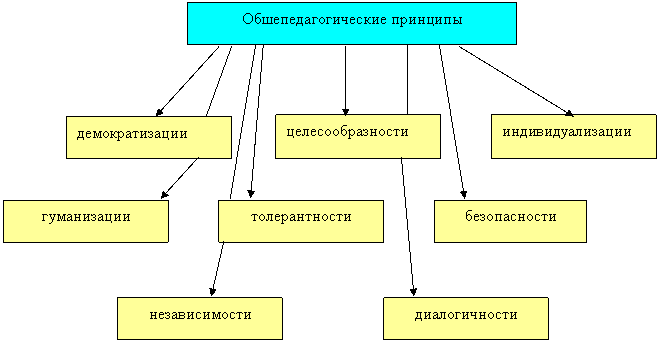 ЭТАПЫ РЕАЛИЗАЦИИ ПРОГРАММЫПодготовительный этап.проведение совещаний при директоре и заместителе директора по воспитательной работе по подготовке школы к летнему сезону;издание приказа по школе о проведении летней кампании;разработка программы деятельности пришкольного летнего оздоровительного лагеря с дневным пребыванием детей и подростков «Радуга – яркая палитра»;подготовка методического материала для работников лагеря;отбор кадров для работы в пришкольном летнем оздоровительном лагере;составление необходимой документации для деятельности лагеря (план-сетка, положение, должностные обязанности, инструкции т. д.) Организационный этап смены. Этот период короткий по количеству дней, всего лишь 2 дня.Основной деятельностью этого этапа является:встреча детей, проведение диагностики по выявлению лидерских, организаторских и творческих способностей;запуск программы «Радуга – яркая палитра»;формирование органов самоуправления,знакомство с законами жизнедеятельности лагеря, правами каждого человека.Основной этап смены.Основной деятельностью этого этапа является:реализация цели и задач смены;вовлечение детей и подростков в различные виды коллективно - творческих дел;работа секции и кружков.Заключительный этап смены.Основной идеей этого этапа является:подведение итогов смены;выработка перспектив деятельности организации;анализ предложений детьми, родителями, педагогами, внесенными по деятельности летнего оздоровительного лагеря в будущем. Механизм реализации программы   представлен в виде модулей:    	  Организационный модуль.Формы работы:планирование;подготовка к лагерной смене;оформление лагеря;подготовка материальной базы;определение обязанностей;подготовка к сдаче приемной комиссии.организация питания в школьном оздоровительном лагере.	Содержательно-досуговый модуль    Спортивно-оздоровительный модуль и мотивация к ЗОЖ.Формы работы:утренняя зарядка на свежем воздухе;встречи с медицинским работником;влажная уборка, проветривание;беседы о вредных привычках;организация питания воспитанников;спортивные праздники;работа спортивной секции;подвижные игры на свежем воздухе; Нравственный, художественно-эстетический, творческий модульФормы работы:коллективно-творческая деятельность;участие в общелагерных мероприятиях;работа кружков;работа библиотекаря школы; экскурсии в детскую библиотеку;конкурсы; викторины;беседы о нравственности;- викторины о природе и природных явлениях;        3.  Гражданско - патриотический и краеведческий модульФормы работы:· посещение   музея;. проведение Дня памяти (22 июня).беседы об истории родного посёлка;Методическое сопровождение программыДля эффективной работы в лагере активно используются:1.  Методика КТД.В сфере воспитания коллективно - трудовая деятельность и коллективно-творческие дела уже на протяжении многих десятилетий занимают свое особое место. Эта методика, технология, прекрасно учитывающая психологию подросткового и юношеского возраста, действительно, способна творить чудеса. У каждого, кто участвует в них, пробуждается творческий потенциал, возникают самые добрые чувства к своим товарищам, возникает потребность - преобразить мир вокруг, сделать его красивее.Дело – это событие, любые какие-либо действия, которые несут в себе заботу об окружающих людях, о коллективе, друг о друге.Коллективное дело – событие (набор действий), осуществляемых посредством совместных усилий всех членов коллектива – воспитанников и воспитателей.Коллективно-творческое дело (КТД) - событие, либо набор действий, предполагающий непрерывный поиск лучших решений, жизненно-важных задач и задумывается, планируется и реализуется, и оценивается сообща.Виды КТД:1.  Организаторские дела (метод взаимодействия)2.  Общественно-политические дела (беседы, лекции и др.)3.  Познавательные дела (познавательные игры: ребёнок должен узнать, как можно больше об окружающем мире и окружающих людях)4.  Трудовые дела (способствовать развитию трудовых навыков)5.  Художественные дела (творчество: рисование, оформление)6.  Спортивные дела (зарядки, Веселые старты, комический футбол и др.)2.  Методика самоуправления и со-управленияРазвитие самоуправления в коллективе детей играет важнейшую роль. С одной стороны, этот процесс обеспечивает их включенность в решение значимых проблем, с другой, - формирует социальную активность, способствует развитию лидерства.Новый подход к пониманию сущности развития самоуправления предполагает создание условий для освоения детьми комплекса новых социальных ролей. Это обеспечивается включением их в решение сложных проблем взаимоотношений, складывающихся во временном детском объединении. Через свое участие в решении этих проблем подростки вырабатывают у себя качества, необходимые для преодоления сложностей социальной жизни. От отношения детей к целям совместной деятельности зависит их участие в решение управленческих проблем.Детское самоуправление – форма организации жизнедеятельности коллектива, обеспечивающая развитие у подростков самостоятельности в принятии и реализации решения для достижения групповых целей.Самоуправление развивается тогда, когда дети оказываются в ситуации выбора решения поставленной проблемы. Именно принятие решения является ключевым для формирования мотива группового действия. Самоуправление в лагере развивается практически во всех видах деятельности временного детского коллектива.3.  Психолого-педагогическое сопровождение смены. Это процесс оказания своевременной педагогической и психологической помощи нуждающимся в ней детям и система корректирующих воздействий на основе отслеживания изменений в процессе развития личности ребенка. Функции психолого-педагогического сопровождения ребенка в условиях лагеря:· Воспитательная – акцентирование внимания на положительных качествах, позволяющих ребенку комфортно чувствовать себя в окружающее среде;· Компенсаторная – формирование у ребенка стремления компенсировать имеющиеся недостатки усилением приложения сил в том виде деятельности, который он любит и в котором он может добиться успеха, реализовать свои возможности, способности в самоутверждении.· Стимулирующая – направлена на активизацию положительной социально-полезной, предметно-практической деятельности ребенка;· Корректирующая – связана с исправлением отрицательных качеств в личности и предполагает применение разнообразных методов и методик, направленных на корректировку мотивационно-ценностных ориентаций и установок в общении и поведении.Критерии эффективности реализации программы•Постановка реальных целей и планирование результатов программы. •Заинтересованность педагогов, руководителей кружков  и детей в реализации программы, благоприятный психологический климат. •Удовлетворенность детей и взрослых предложенными формами работы. •Творческое сотрудничество взрослых и детей.  Способы отслеживания эффективности реализации программы: 1.) Мониторинг посещаемости. 2.) Через практическую деятельность детей по организации и проведению мероприятий.1.) Через результаты выполненных творческих отрядных и общелагерных дел.3.) Через участие в творческих кружках.2.2 Анализ результатов и выводы.Сегодня в современной России вопрос занятости детей в период летних каникул является одним из актуальных и приоритетных. Цель каждого образовательного учреждения привлечь наибольшее количество детей для содержательного проведения досуга. Период летнего отдыха достаточно велик – три месяца. Часть детей выезжают в это время к родственникам, к морю, совершают экскурсионные поездки. Но не все семьи имеют возможность организовать отдых своего ребёнка на весь летний период. Эти дети по ряду причин остаются дома, и задача образовательных учреждений обеспечить интересный, познавательный отдых детей в течение всех летних каникул.Досуговая работа с детьми в летний период особенно важна, т. к. летнее время благоприятно для позитивной социализации детей, освоения ими различных социальных ролей и функций. Лето даёт возможность выявить самые разнообразные таланты детей независимо от социально-экономического положения их родителей и учебной успеваемости самого ребёнка.Чем больше времени ребёнок проводит в обществе педагога или воспитателя, тем меньше времени у него остаётся на проявление негативного поведения, блокируется возможность вовлечения в неблагоприятные компании. Поэтому одной из главных задач учреждения дополнительного образования в летний период является вовлечение детей и подростков в активную культурно-досуговую деятельность, возможность самореализации через участие в коллективном творчестве.Ежегодно планирование работы в летний период начинается с исследования социального заказа детей, родителей.По анализу запроса детей их родителей ведущими ценностями в условиях организации отдыха и занятости детей и подростков в летний период являются:1) физическое оздоровление детей; 2) сохранение и укрепление эмоционально-психологического здоровья воспитанников. 	С этой целью была разработана комплексно-целевая программа по организации занятости, отдыха и оздоровления детей и подростков в летний период «Лето – это маленькая жизнь», которая ставит в центр своей деятельности личность ребенка и его здоровье, развитие учащихся, поиск новых методических решений в воспитательной работе, разнообразных форм, увлекающих детей и включающих их в активную деятельность. Исходя из вышесказанного, были определены основные направления работы по организации отдыха и деятельности учащихся школы в летний период: Нравственное и художественно-эстетическое; Спортивно-оздоровительное; Гражданско-патриотическое;В целях создания условий для организации полноценного отдыха, занятости, творческого развития, оздоровления детей, предупреждения правонарушений среди детей и подростков в МАОУ ДОД «ДДТ», была организована работа творческих мастерских, студий, вечерних площадок на которых отдохнули 198 ребят. Основной контингент от 6 лет до 14 лет.В летний период действовала творческая мастерская «Нескучная республика», в которой работали следующие детские объединения:«Апельсин» - Воловик М. А.«Колокольчики» - Костенко Г. К.«Искатели приключений» - Реденко Н. В. «Одуванчики» - Аряева А.А. «Подсолнушки» - Соболева О. В.ВСК «Гвардеец» - Мамедов В. А.«Непоседы» - Гавриш А. Е.«Дружные ребята» - Рябова Н. А.Программой «Лето – это маленькая жизнь» предусмотрены 4 этапа реализации программы: подготовительный, организационный, основной и заключительный.Подготовительный этап заключался в подготовке к летней оздоровительной кампании: разрабатывалась программа, подбирались кадры для организации деятельности лагеря, подготавливался методический материал и рекомендации для педагогов, оформлялась необходимая документация (положения, должностные инструкции, памятки для детей и родителей т.д.), проводился педсовет и методическое объединение для педагогов.Организационный этап. Задача этого этапа – запуск деятельности: знакомство с детьми, педагогами, знакомство с режимом работы с планом работы, с правилами, выявление с помощью игровых методик лидеров отряда, актива. Результатом этого периода стал выбор ролей и статуса, принятия всем коллективом отрядных традиций, ценностей, принципов, а также формирования чувства «Мы» («команда», «особенные», «вместе»).Основной период – с 2 по 25 августа 2015года. Жизнь осуществлялась по всем направлениям, создавались условия для отдыха и оздоровления детей, организации досуга, на протяжении всего времени  стремились поддержать положительный эмоциональный настрой. Результатом данного периода стали: яркие впечатления детей, оздоровление, активный отдых, дети открыли что-то новое не только в себе, но и в своих сверстниках, педагогов.Заключительный период – 23 и 25 августа 2015 года. Его особенность заключалась в подведении итогов, результатов жизнедеятельности в  творческих мастерских, в организации групповой и личной рефлексии. Результат: анализ деятельности за лето, подведение отрядных и личных достижений, итогов, анализ предложений детей, родителей, педагогов по улучшению деятельности  в период летних каникул на следующий год.«Город мастеров» творческая мастерская с пребыванием детей в период с 09.00 до 12.00 ч.  организован на базе МАОУ ДОД «ДДТ». Участниками мастерской являются педагогический коллектив и учащиеся от 6 до 15 лет. Продолжительность смены 20 дней. Всего 122 человек побывало в «Городе мастеров» за 1 смену. Город живёт по своим законам, где нет места унынию, лени, равнодушию. В городе семь отрядов, и каждый имеет свою «Домовую книгу», где прописаны все живущие в этом доме. Причём «Город мастеров» посещают не только староминские дети, но и гости из других районов края.Весь педагогический коллектив ориентировал свою работу на развитие личности. В деятельности и общении детей, педагогов, родителей культивируется сотрудничество, сотворчество, равноправие и равноценность личностных позиций всех участников педагогического процесса. А лето это как раз то время, когда ребенку предоставлено большое количество свободного времени, которое лагерь поможет провести интересно, незабываемо, с пользой, в воплощении собственных планов, удовлетворении индивидуальных интересов, развлечений, игр, разрядки накопившейся за год напряженности, восполнении израсходованных сил, восстановлении здоровья. Поэтому в творческой мастерской  «Город мастеров»  для детей созданы все условия: для сохранения и укрепления здоровья, для всестороннего развития, формирования у детей стремления к самовыражению, развитию творческих способностей через многообразные формы деятельности. Для этого было разработано и  проведено много интересных мероприятий, поездок, экскурсий по району и краю: «Открытие  города мастеров», день выборов «Мы выбираем, нас выбирают», экономическая игра «Арбат», разноцветная дискотека и многое другое…Организованы поездки; в  ст. Старощербиновскую - кинотеатр, город Ейск  - на море. В гостях ДДТ побывало шоу мыльных пузырей из города Таганрога.    Традициями лагеря стали такие мероприятия как:  «День самоуправления», «День семьи», «День Нептуна», «День наоборот», конкурсная программа «Мисс и Мистер лагеря», 12 июня – День России, «День смеха», «Малые Олимпийские», «День сюрпризов». Интересные идеи ребята писали в «Ящик идей», обязательно прочитывались воспитателями и брались на заметку. На открытие и закрытие лагеря проводятся концерты, где ребята и воспитатели сами подготавливают номера, показывают на сцене.  Доброй традицией стало проведение мастер-класса «Город Мастеров» - рисование, лепка, оригами и т.д. дает детям большие возможности в развитии художественных способностей детей. Одним из важных элементов организации воспитательного процесса в лагере, следует отнести эффективную  творческую деятельность кружков   и других объединений, которые способствуют формированию личности, развитию познания, творчества, групповой работе, чувству долга, чувству дисциплины. Здесь есть широкая возможность проявить и развить способности и таланты каждого ребенка. Вся спортивная работа в лагере традиционно проходит под девизом «О, спорт, ты – жизнь!» и направлена на укрепление здоровья детей. Физкультурно-оздоровительная работа включает в себя ежедневную утреннюю гимнастику, подвижные игры на улице, игры и т.д. Спортивные мероприятия проводятся в интересной игровой форме (музыкальное сопровождение, присутствие литературных героев и т.д.). Проведено много интересных соревнований, эстафет, игр и конкурсов. Невозможно обойти вниманием такие важные проблемы, связанные со здоровьем подростков, как курение, злоупотребление алкоголем, употребление наркотических средств. Поэтому работу по профилактики «вредных привычек» нельзя прекращать даже в каникулы. В этом сезоне проходили беседы, обсуждения, выступление воспитателей по вопросам связанных с этими проблемами. Педагоги в своей работе используют различную методическую литература, в частности комплект «Все цвета, кроме черного».Основными методами организации деятельности являются:Метод игры (игры отбираются воспитателями в соответствии с поставленной целью);Методы театрализации (реализуется через костюмирование, обряды, ритуалы);Методы состязательности (распространяется на все сферы творческой деятельности);Метод коллективной творческой деятельности (КТД).Одним из важнейших средств и методов организации воспитательного пространства является создание органов детского самоуправления-самостоятельности в проявлении инициативы, принятии решения и его самореализации.В этом году ввели новинку в работу лагеря: ребята совместно с воспитателями в течение всех рабочих дней разучивали танец. Наш сезон закончился позитивно: коллективным танцевальным флеш-мобом на площади, зрителями стали родители, знакомые ребят и просто прохожие люди.Подводя итог выше сказанному, можно говорить о результатах летнего отдыха детей и подростков:в МАОУ ДО «ДДТ» созданы хорошие условия для полноценного отдыха и оздоровления учащихся.Охват 100 % учащихся организованными формами отдыха и оздоровления.Охват не менее 38% учащихся, состоящих на всех видах профилактического учета, а также учащихся, отнесенных к «группе риска», организованными формами отдыха и оздоровления.Привлекались родители к участию в организации летнего отдыха и оздоровления учащихся (поездки, отдых на море, лагерь).Критериями эффективности отдыха могут служить:улучшение показателей физического здоровья  отсутствие (роста) правонарушений несовершеннолетними;100 % охват организованным отдыхом всех детей;удовлетворенность отдыхом детей со стороны детей и родителей;повысился уровень развития навыков самоорганизации и самоуправления.Педагогами был разработан день знакомств в своих объединениях. Ребятам запомнились наиболее интересные мероприятия: день открытия «Города мастеров», индейские старты и пикник, День страшилок и привидений, экономическая улица Арбат, конкурсно-игровая программа «Переделкино».  По традиции   в мастерских прошёл День выборов, на котором ребята выбирали мэра «Города мастеров». На протяжении лета педагогом Мамедовым В. А. организовывались однодневные походы на реку Сосыка и по станице Староминской. В июне была проведена акция «Зовем друг друга в гости» в станицу Старощербиновскую.    Особую трудность в организации летней занятости составили подростки, не достигшие 14-летнего возраста, находящиеся в социально-опасном положении, дети из малообеспеченных и многодетных семей. Основная причина — это финансовая несостоятельность родителей, которая препятствует организации отдыха. Возродить развитие лучших традиций отдыха и занятости детей - одна из характерных особенностей лета. Исходя из анализа работы в летний период, необходимо отметить, что, в целом, поставленные задачи решены, цель достигнута. Работу МАОУ ДОД «ДДТ» по организации летнего отдыха детей можно считать хорошейЗаключение    Летние каникулы составляют значительную часть годового объема свободного времени школьников. Поэтому лето для них – это разрядка накопившейся за год напряженности, пополнение израсходованных сил, восстановление здоровья, развитие творческого потенциала, совершенствование личностных возможностей, приобщение к культурным и образовательным ценностям, вхождение в систему социальных связей, воплощение собственных планов, удовлетворение индивидуальных интересов в лично значимых сферах деятельности, развлечений, свободы выбора занятий.      Следовательно, можно сказать, что такая эффективная форма работы, как детские оздоровительные лагеря на базе будут продолжать развиваться, это позволит соединять принципы оздоровления с методами адаптации детей и подростков, находящихся в трудной жизненной ситуации.В данной работе мы предприняли попытку показать специфику организации работы детского оздоровительного лагеря на базе МАОУ ДОД «ДДТ».    Изучая материал по данной теме, можно отметить, что в литературе этот вопрос все же рассматривается не достаточно широко. Поэтому, проведя исследование на базе дома детского творчества  ст. Староминская, убедились , что разработанная и реализованная «Целевая программа социальной адаптации личности и организации летнего отдыха и оздоровления детей и подростков «Лето-это маленькая жизнь», целью которой являлась создание условий для разнообразного познавательного отдыха детей, которая была реализована полностью.      Мы пришли к выводу, что цель нашей работы достигнута, нами выделены основные особенности детского оздоровительного лагеря на базе  дома детского творчества. Гипотезу можно считать доказанной, если учитывать условия реализации программ. За короткий промежуток времени, т.е. за период одной лагерной смены 21 день не возможно выявить яркую динамику в поведении ребенка. Таким образом, можно сделать вывод, что деятельность детского оздоровительного лагеря в доме детского творчества востребована родителями и успешно развивает творческие и спортивные способности детей.    Таким образом, современные воспитательные системы детских оздоровительных лагерей создаются на основе гуманистической концепции воспитания, где находят отражение идеи единства социализации и индивидуализации личности ребенка.     Воспитательные системы детских оздоровительных лагерей находятся на новом этапе своего развития, этому способствует возрастающая потребность в них. На сегодняшний день детские оздоровительные лагеря играют все большую роль в жизни общества. Те воспитательные системы, на принципах которых строится образовательный и воспитательный процесс, оставляют свой след на личности современного ребенка. Поэтому проблема, связанная с созданием новых воспитательных систем требует больших усилий, которые будут способствовать ее видоизменению и выхода на новый уровень своего развития.Библиография1.Алексеева Л.С., Меновщиков В.Ю. Социальный патронат семьи в системе социального обслуживания: Научно-методическое пособие. – М.: Государственный НИИ семьи и воспитания, 2000. – 160 с.2.Вайндорф-Сысоева М.Е. Основы вожатского мастерства. Учебно-методическое пособие. М.: ЦГЛ, 2005 – 160 с.3.В помощь организатору детского оздоровительного лагеря/Под ред. М.Е. Сысоевой. – М.: Московское городское педагогическое общество, 2000. – 120 с.4.Григоренко Ю.Н. Дневник вожатого: Практическое пособие. – М.: Педагогическое общество России, 2004 – 80 с.5.Григоренко Ю.Н., Кострецова У.Ю. Кипарис: Учебное пособие по организации детского досуга в лагере и школе. М.: Педагогическое общество России, 202. – 238 с.6.Дополнительное образование в летнем лагере: авторские программы, занятия кружков/авт.-сост. И.В. Куц. – Волгоград: Учитель, 2007. – 166 с.7.Кипарис – 7. Учебное пособие. – М.: Педагогическое общество России, 2005. – 192 с.8.Коваль М.Б. Ключ к успеху: Пособие для работников учреждений летнего отдыха и оздоровления детей. – М.: НИИ семьи, 1998. – 136 с.9.Козлова Ю.В., Ярошенко В.В. Туристический клуб школьников: Пособие для руководителя. – М.: ТЦ Сфера, 2004. – 224 с. – (Библиотека вожатого).10.Малафий Л.Н., Зимнухова А.В., Васенева Л.П. Организация деятельности оздоровительного лагеря с дневным пребыванием детей и подростков на базе учреждения социального обслуживания семьи и детей. Журнал «Беспризорник». № 3, - М.: 2007.11.Машокова Г.В. Нормативно-методические материалы по вопросам организации отдыха, оздоровления и занятости детей. Вологда, 2006 – 47 с.12.Об основных гарантиях прав ребенка в Российской Федерации. Федеральный Закон от 3 июля 1998 года//Народное образование. – 2006.- №3 – с.245-251.13.Об основных направлениях государственной семейной политики: Указ Президента Российской Федерации от 14 мая 1996 года № 712 .14.Организация летнего отдыха и занятости детей/ Н.Ф. Дик. – Ростов н/Д: Феникс, 2006. – 352 с. (Административное управление образованием).15.Организация детского отдыха: Нормативные правовые документы. – М.: ТЦ Сфера, 2004. – 80 с. (Серия «Правовая библиотека образования»).16.Организация летнего отдыха детей с учетом состояния их здоровья на базе городских образовательных учреждений (Методические рекомендации)/Под ред. В.И.Бондаря. – М., 1997. – 149 с.17.Основы социальной работы: Учебник/Отв.ред. П.Д. Павленок. – М.: ИНФРА – М., 2000. – 368 с.18.Семейный кодекс РФ: Полный сборник кодексов РФ. ООО «Дом Славянской книги», 2006. – 864 с.19.Словарь-справочник по социальной работе/Под ред. Е.И. Холостовой – М.: Изд. Юрист, 2002 – 472 с.20.Социальная работа: теория и практика: Уч. пособие/Под ред. Е.И. Холостовой. – М.: ИНФРА-М, 2001.21.Технологии социальной работы: Учебник/Под общ. ред. проф. Е.И. Холостовой. – М.: ИНФРА – М., 2004. – 400 с. – (Высшее образование).22.Технология социальной работы: Учебное пособие для студентов высших учебных заведений/ Под ред. И.Г.Зайнышева. - М.: Гуманитарный издательский центр ВЛАДОС, 2002. -240с.23.Фирсов М.В., Студёнова Е.Г. Теория социальной работы. М.: Гуманитарный издательский центр ВЛАДОС, 2001. -438с.24.Формы и методы работы с детьми и родителями в центре социальной помощи семье/Л.С.Алексеева, Е.В.Бурмистрова, Н.Н.Чупракова, Л.А.Косолапова. – М.: Государственный НИИ семьи и воспитания, 1999. – 192 с.25.Фришман И.Организация летнего отдыха детей и подростков: идеи и концепции//Народное образование.-2003.-N3.-С.33-4126.Шишковец Т.А. Справочник социального педагога. – М.: ВАКО, 2005. – 208 с. – (Педагогика. Управление).27.Целищева Н.У семи нянек. дети под присмотром//Народное образование.-2003.-N3.-С.43-49.28.Центр социальной помощи семье и детям. Организация работы с семьей в трудной жизненной ситуации/Центр социальной помощи семье и детям/Под редакцией Н.Н. Воронцовой. – Калининград, 2004. – 152 с.29. Энциклопедия социальной работы. ВЗТ/ пер. с англ. - М., 1993-1994.30.Юзафавичус Т.А. Советы бывалого вожатого. Кипарис – 9. Учебно-практическое пособие для организаторов летнего отдыха детей. – М.: Педагогическое общество России, 2005. – 192 с.31.Янкова З.А. Лето в городе: проблемы развития и оздоровления детей: Метод. пособие в помощь организаторам лет. отдыха детей/З. А. Янкова, И. А. Чаброва; Науч.-исслед. ин-т семьи. - М.: НИИ семьи, 1998. - 124 с.